Witam serdecznie. Na naszych zajęciach z Technik Wytwarzania Odzieżyzajmiemy się produkcją wykrojów odzieży czyli pracą krojowni. Przesyłammateriały związane z pierwszych etapów pracy tej komórki oraz maszynamitnącymi. Na podstawie przesłanych załączników oraz informacji internetowychproszę scharakteryzować sposoby rozkroju materiałów odzieżowych (1-2strony). Proszę przesłać pracę do 09.11.2020 r.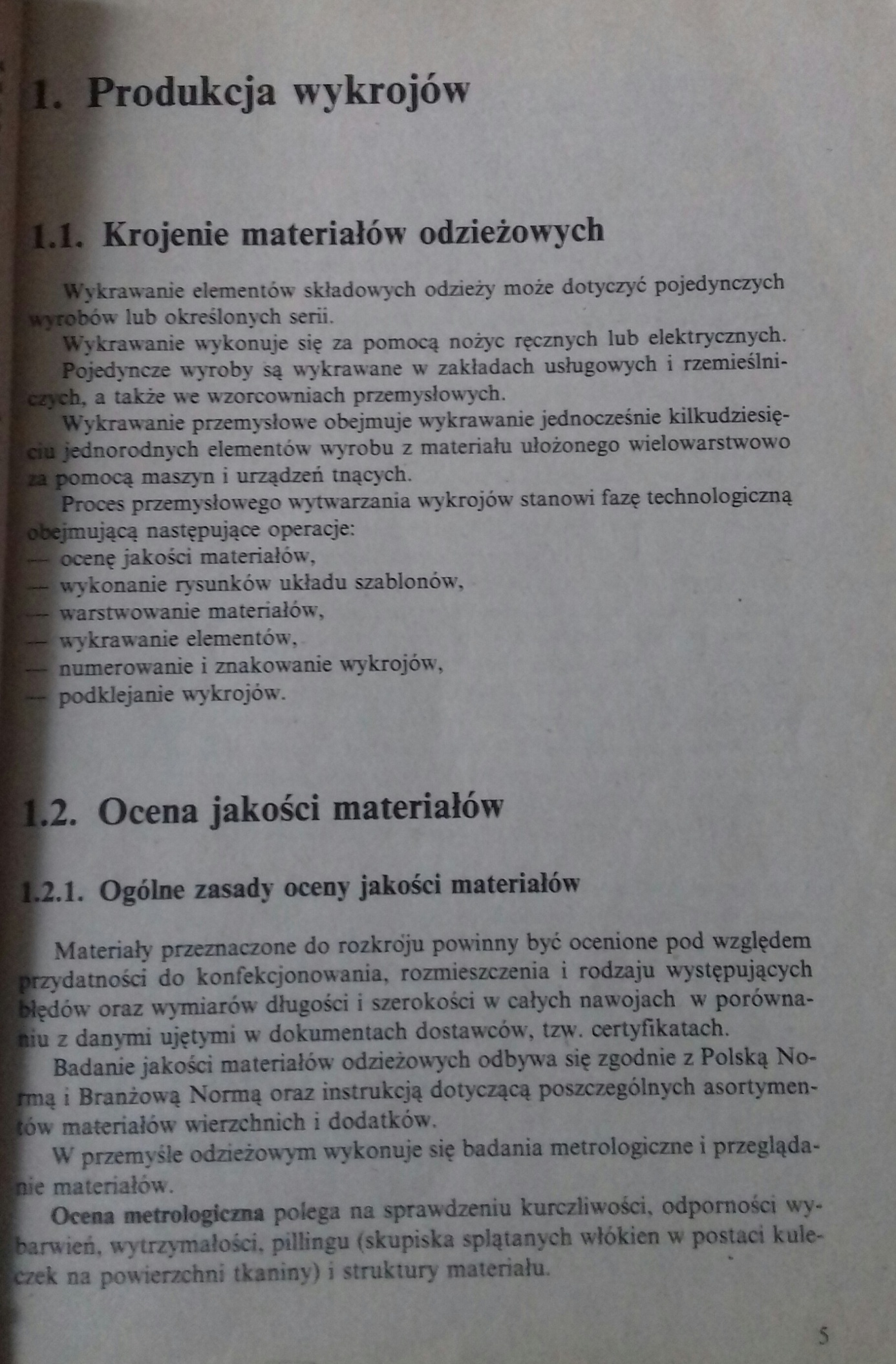 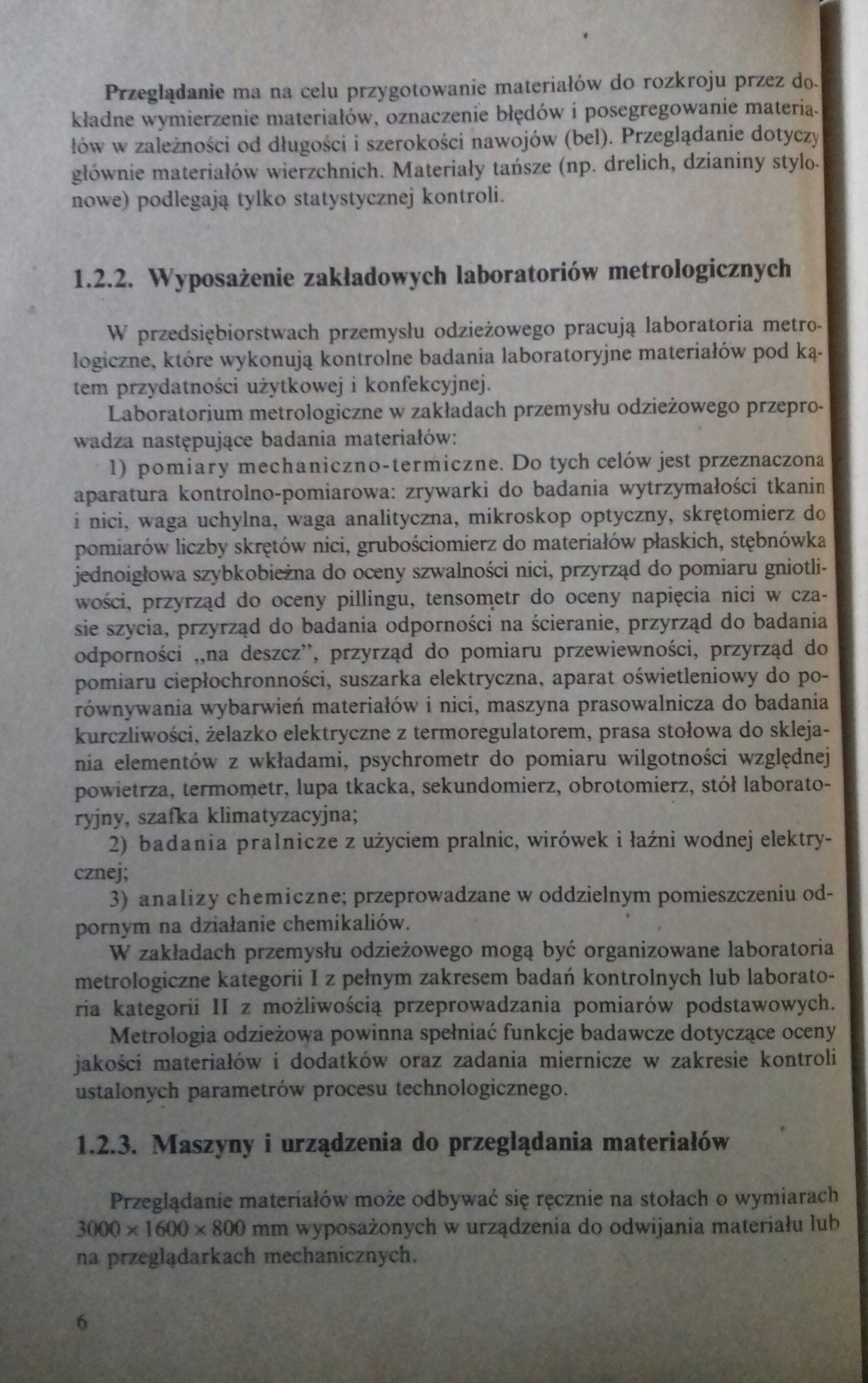 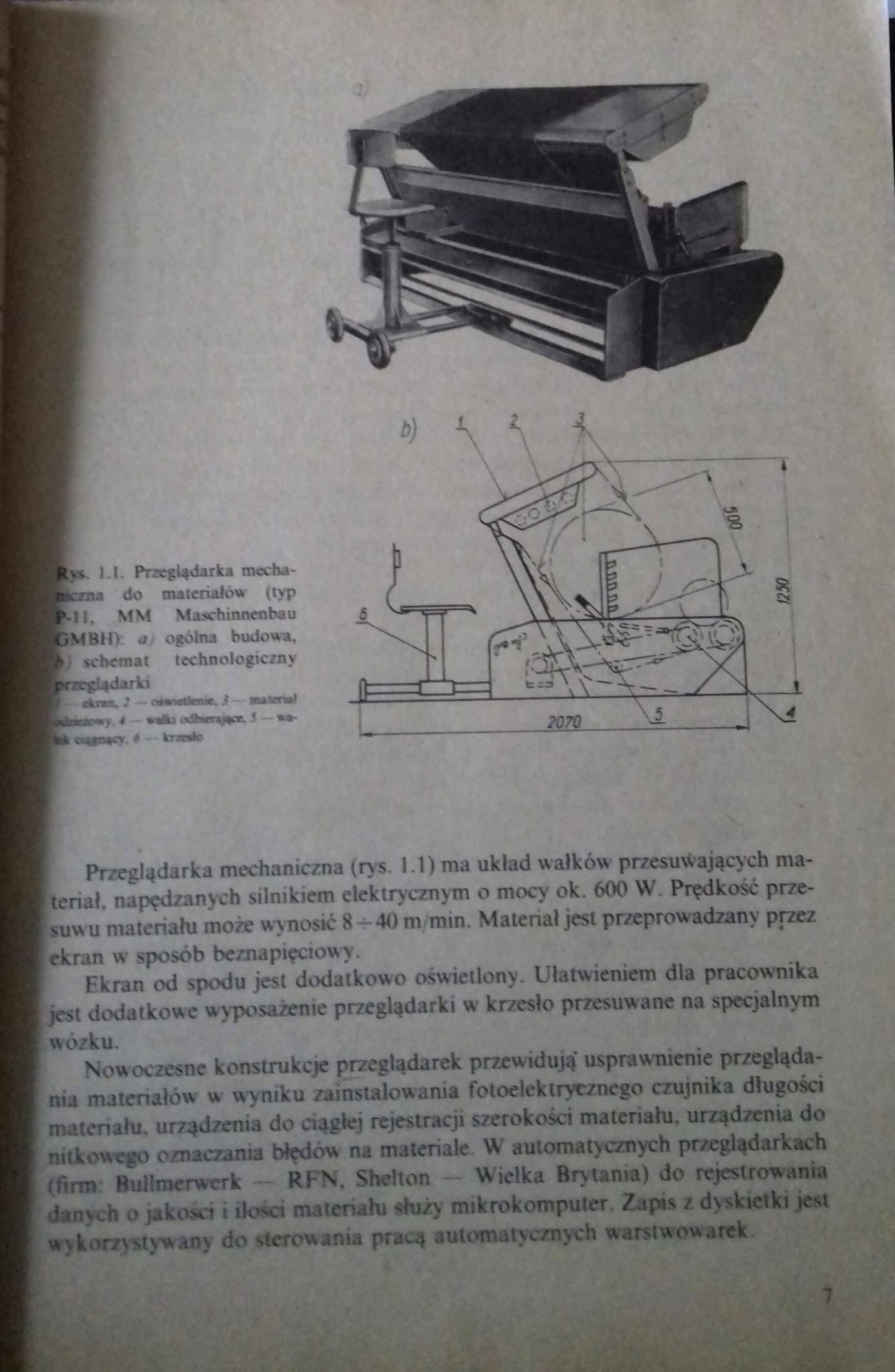 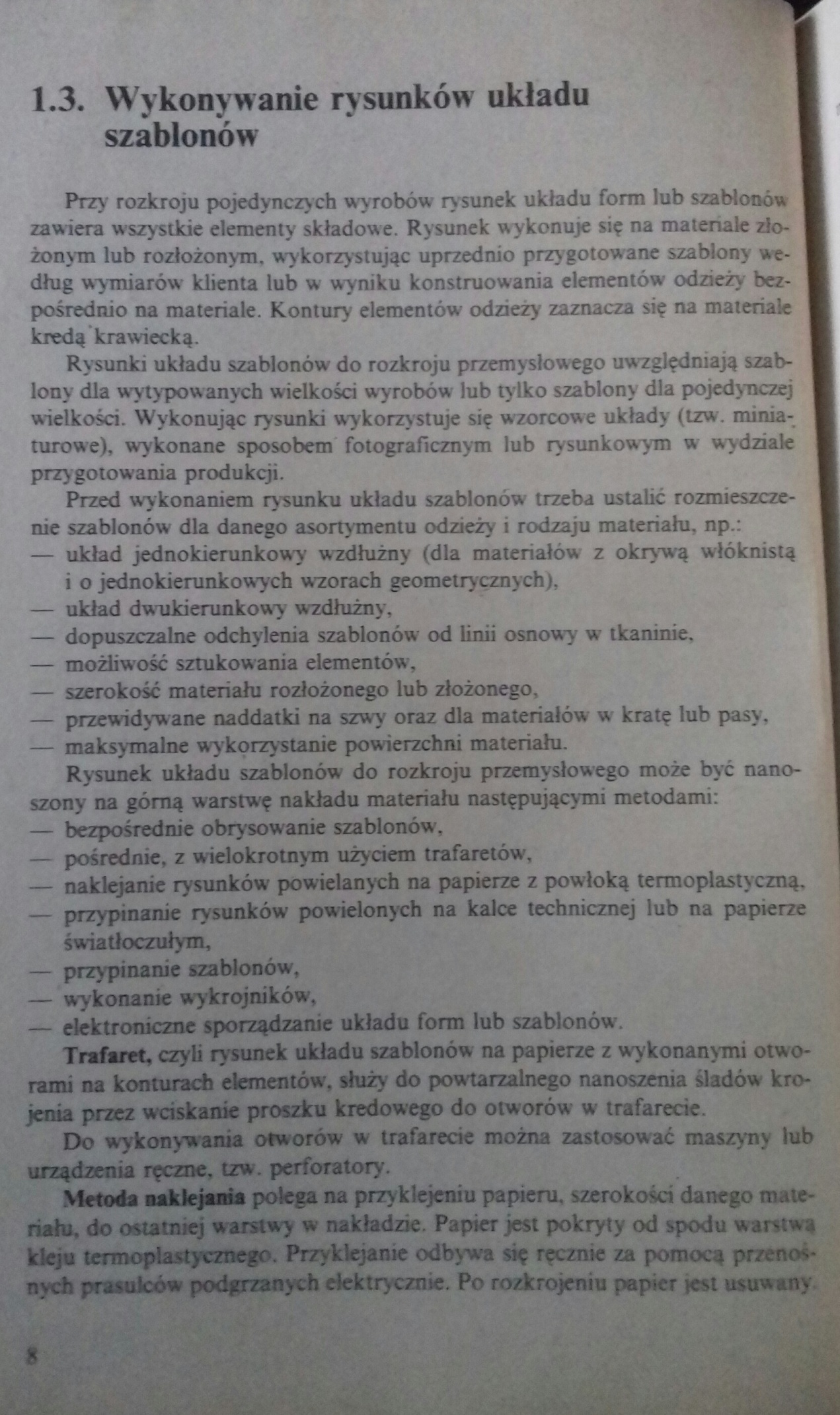 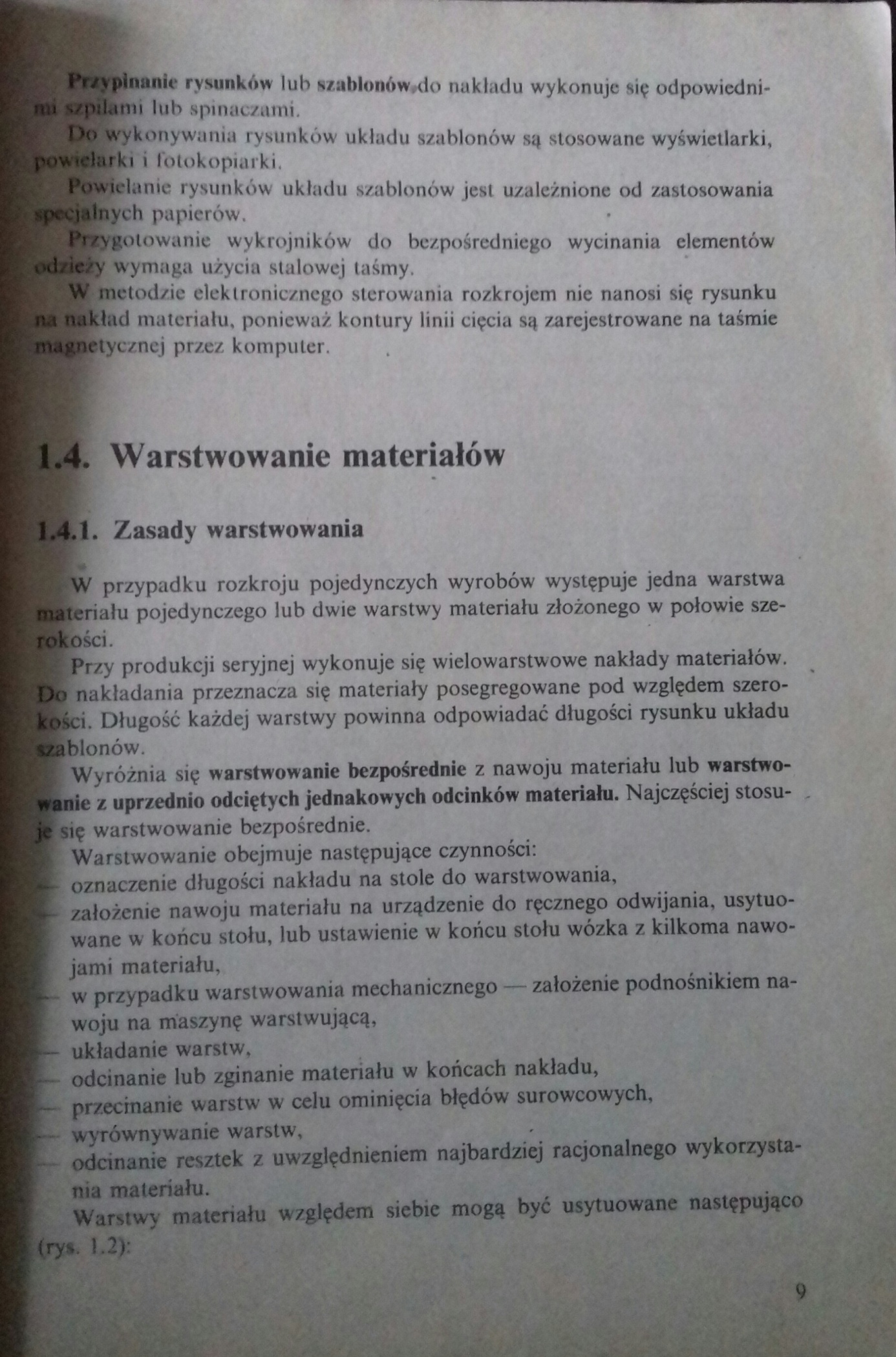 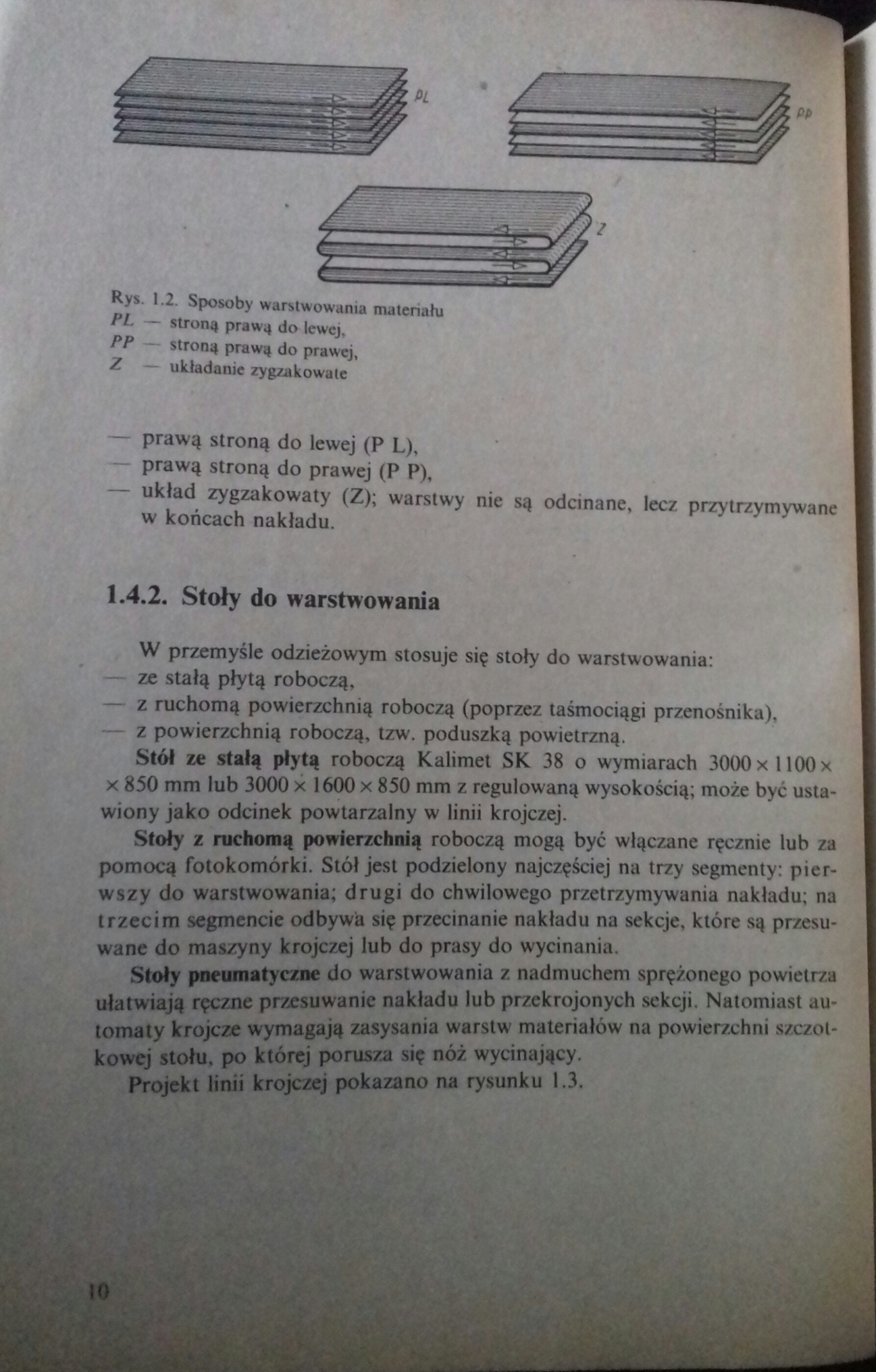 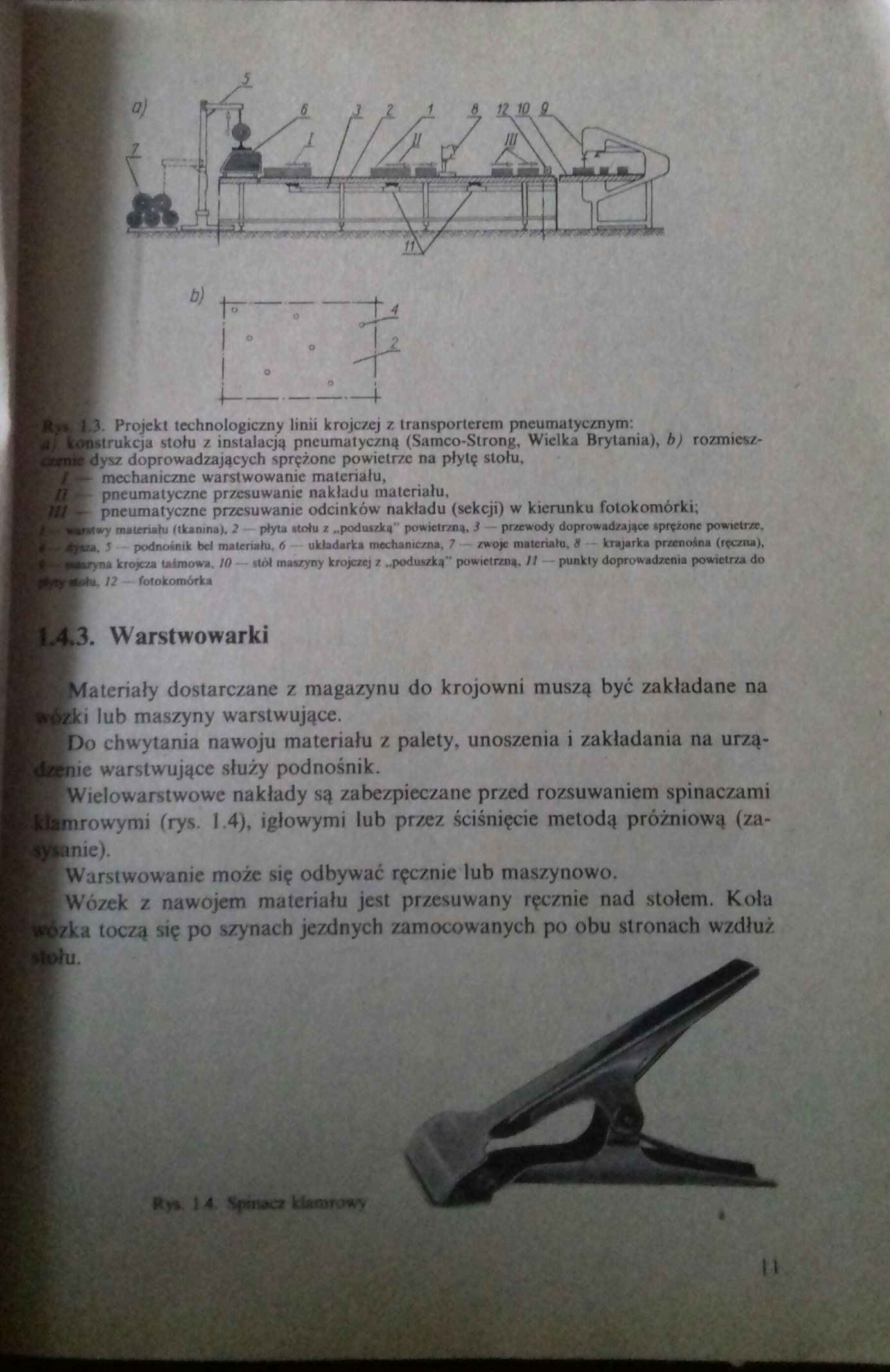 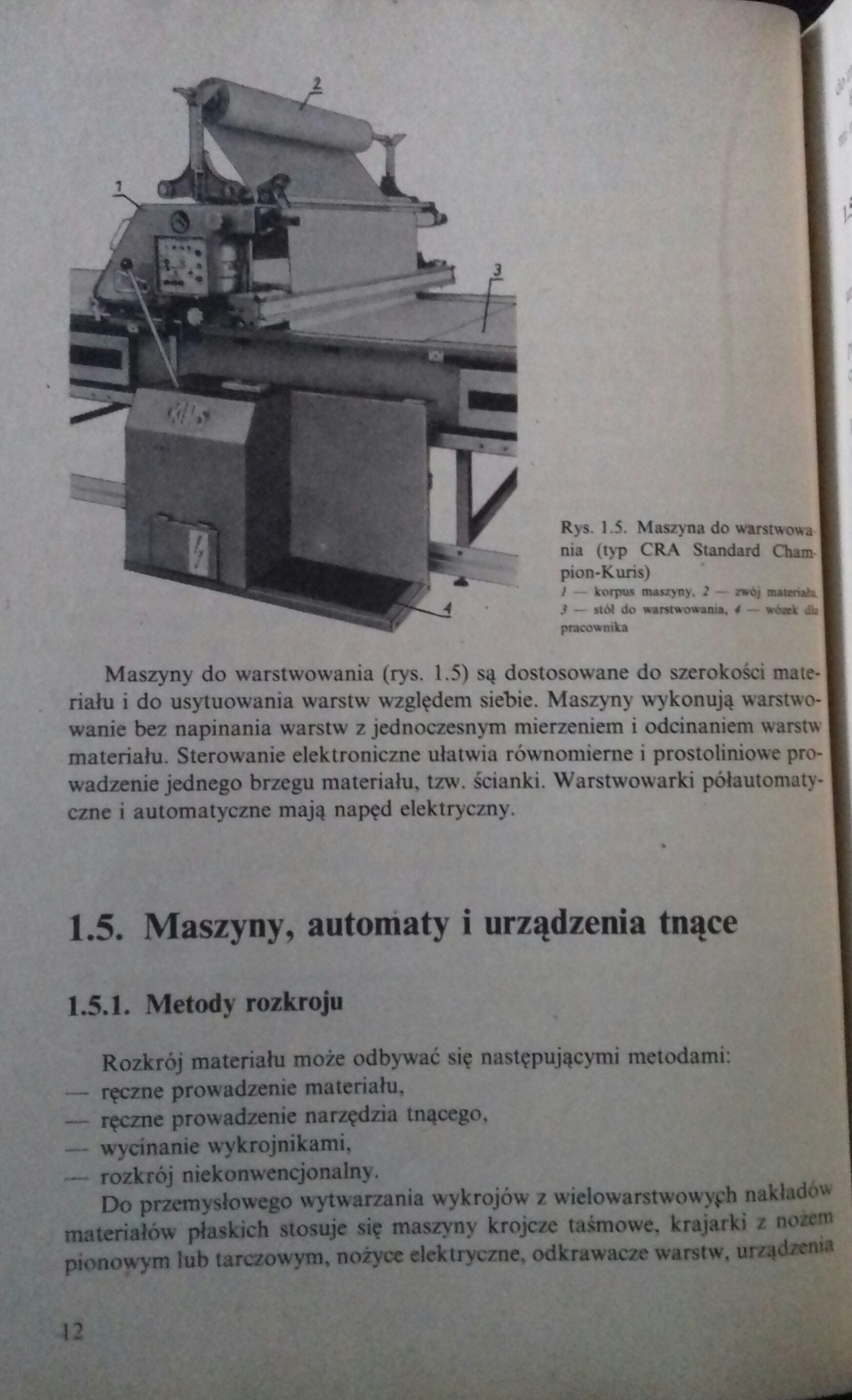 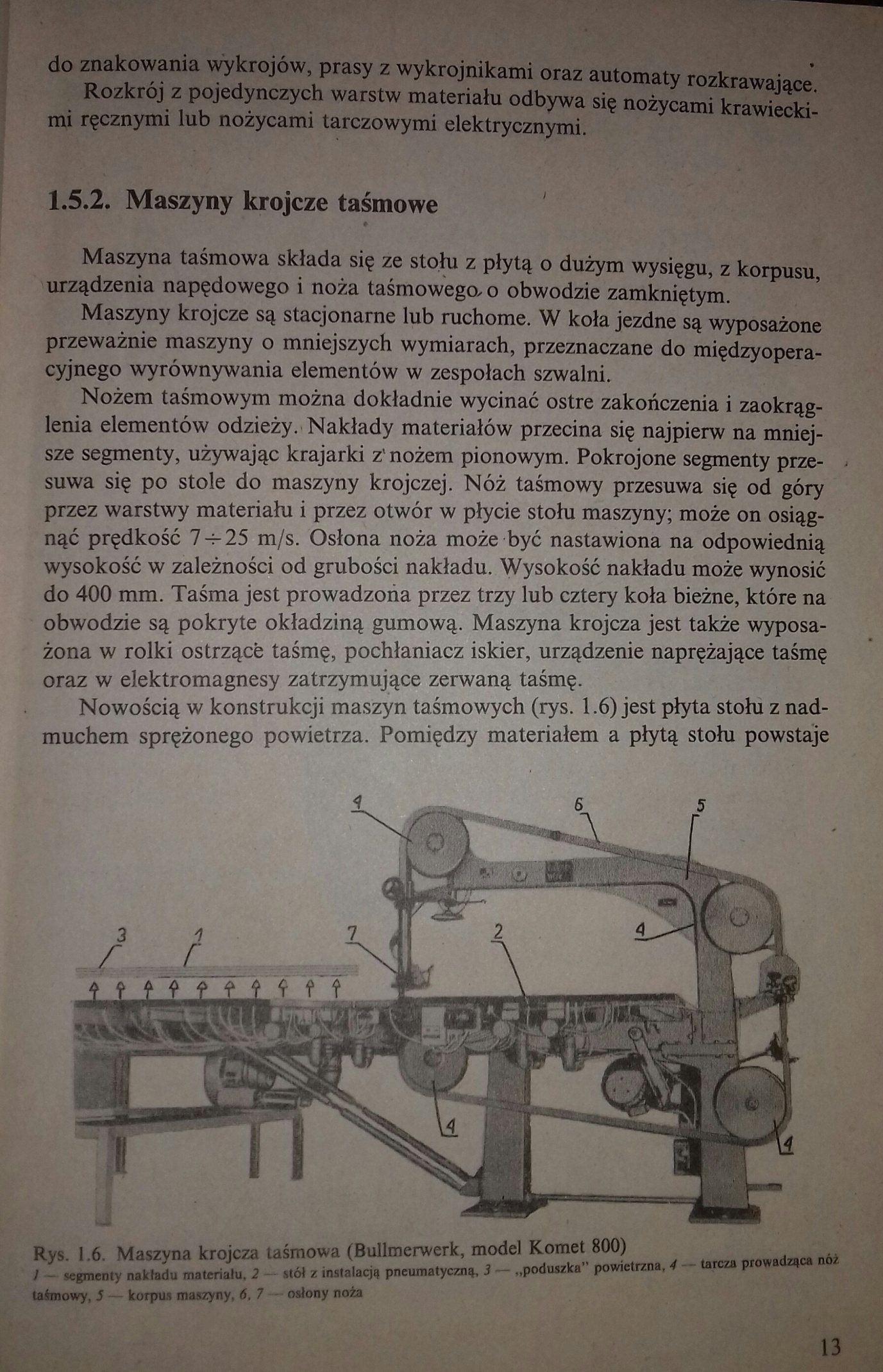 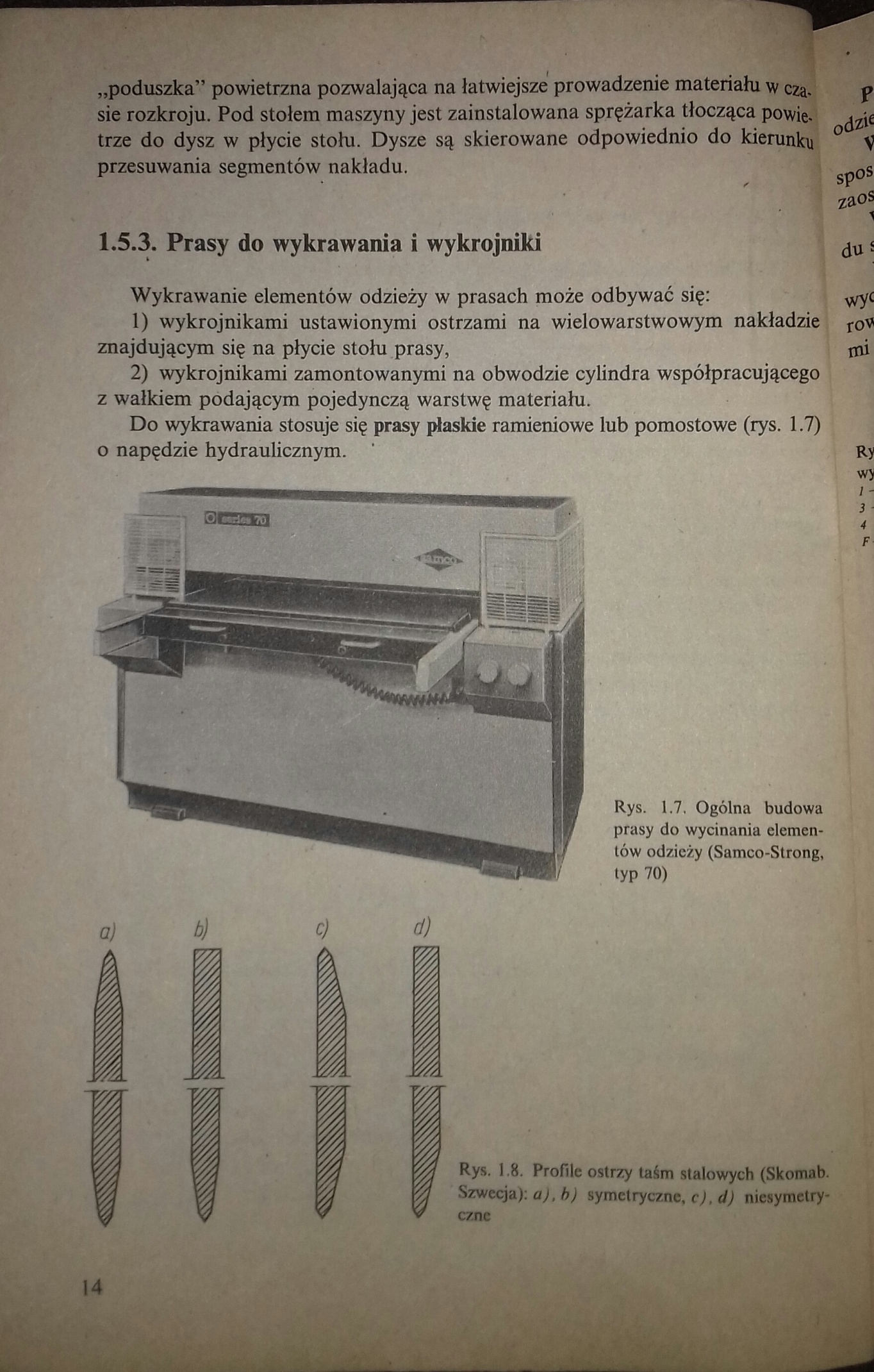 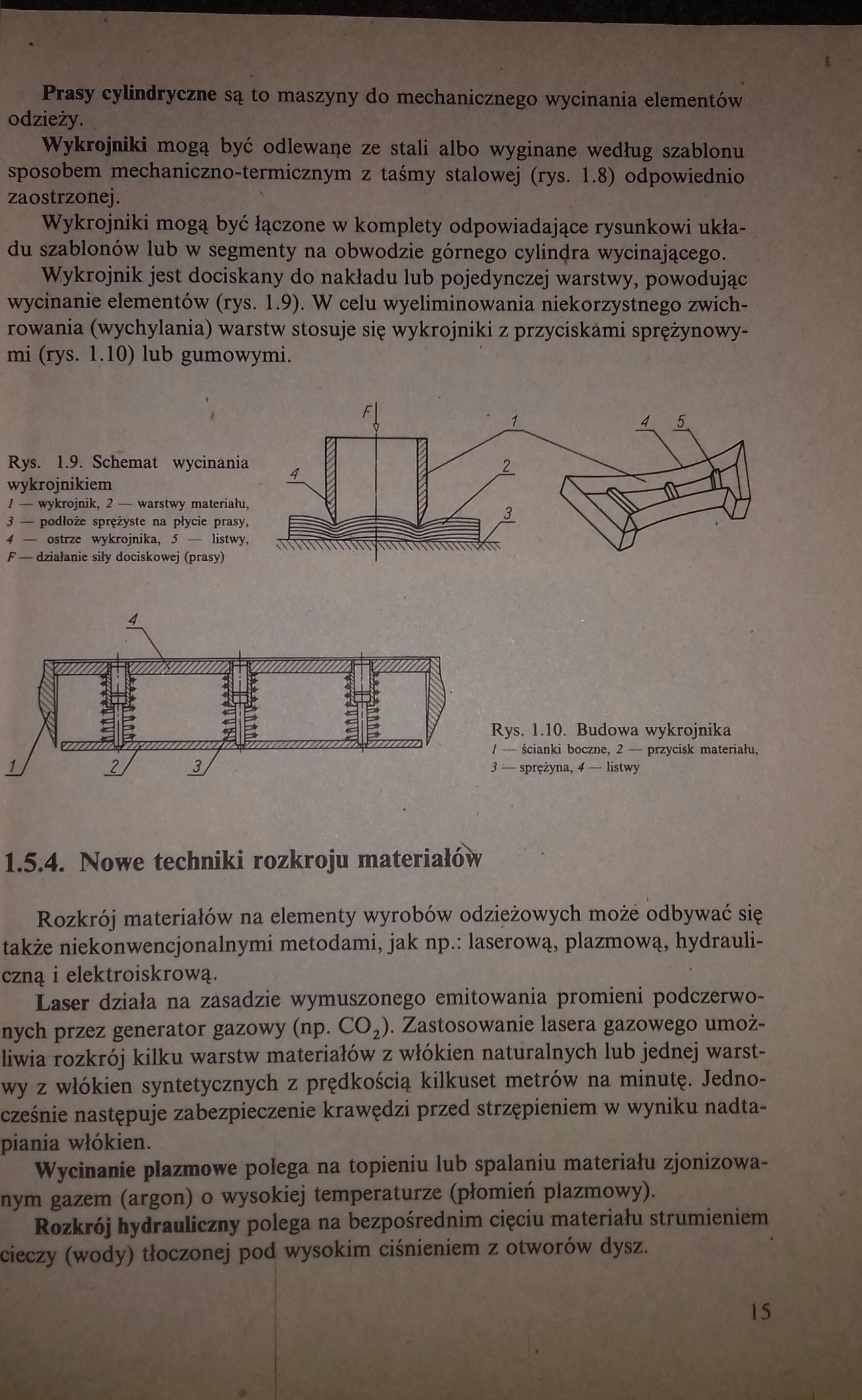 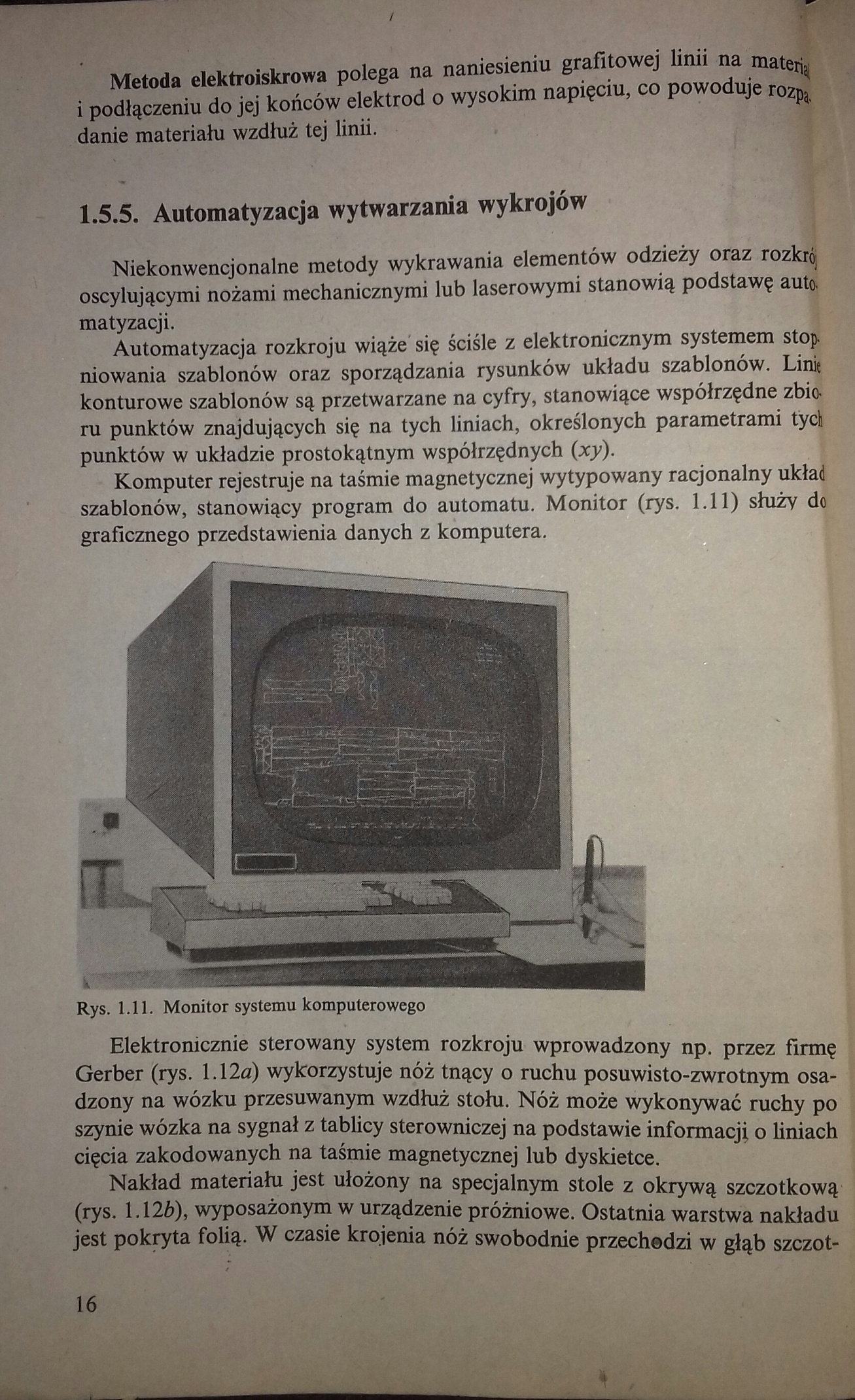 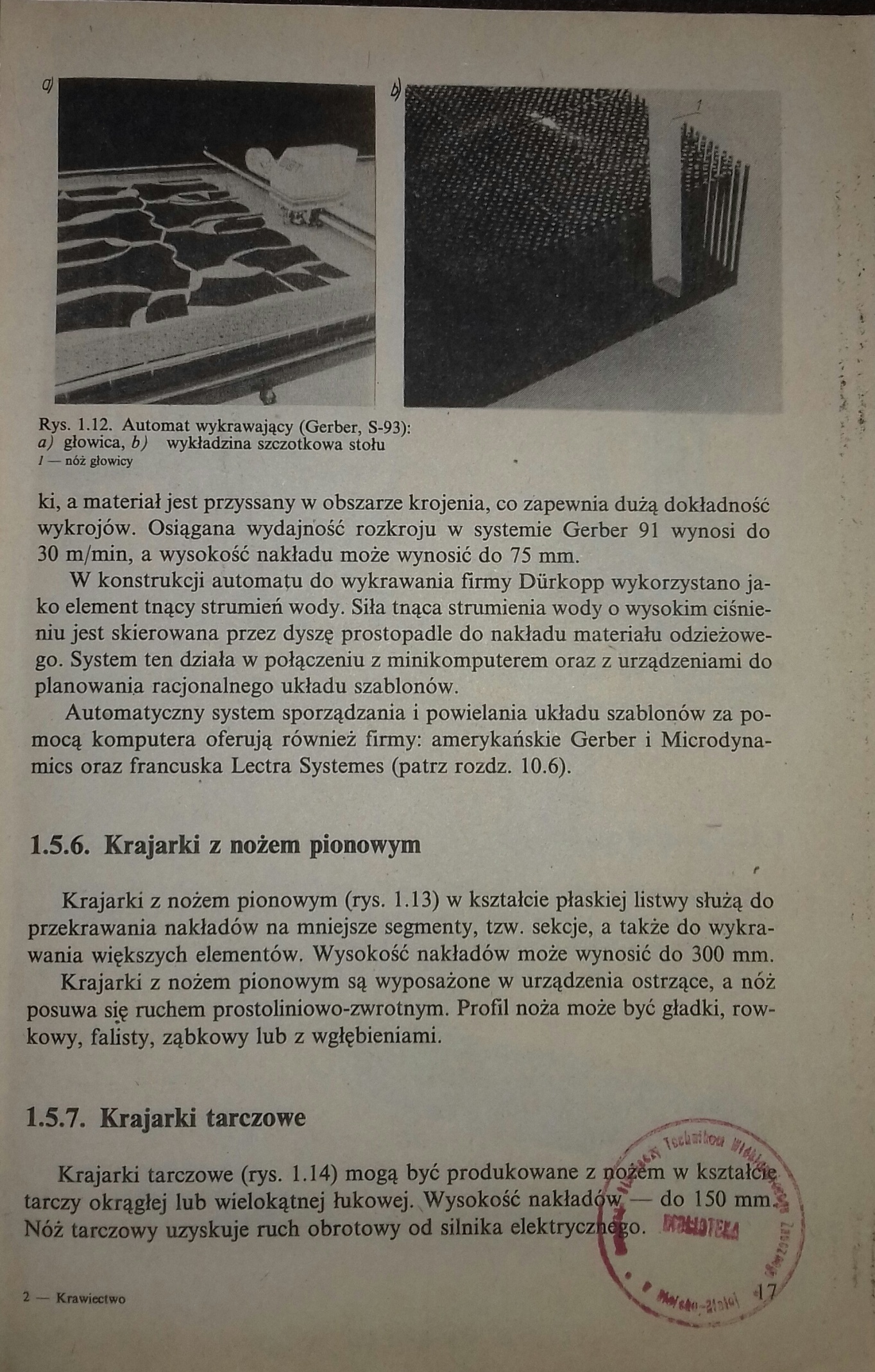 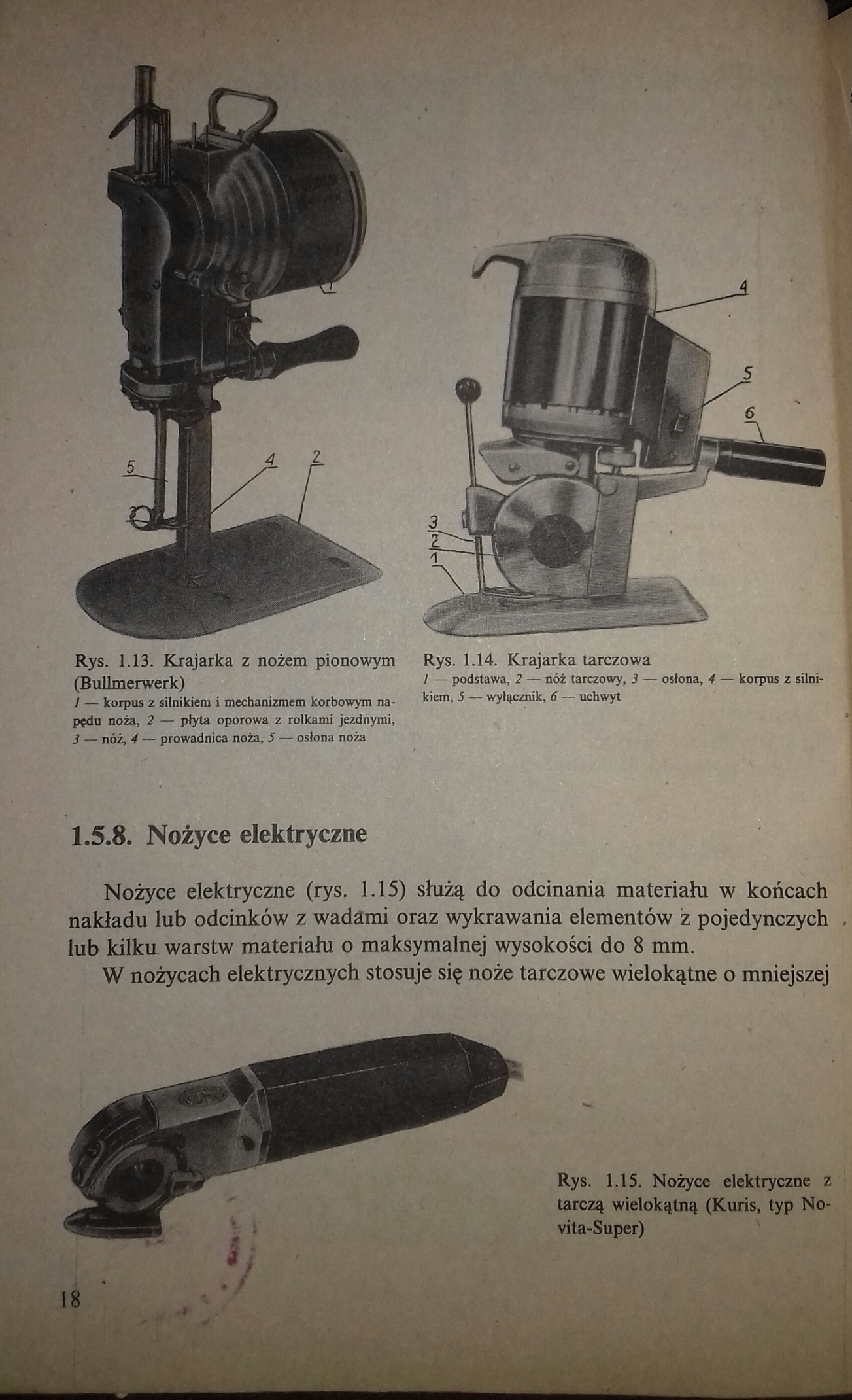 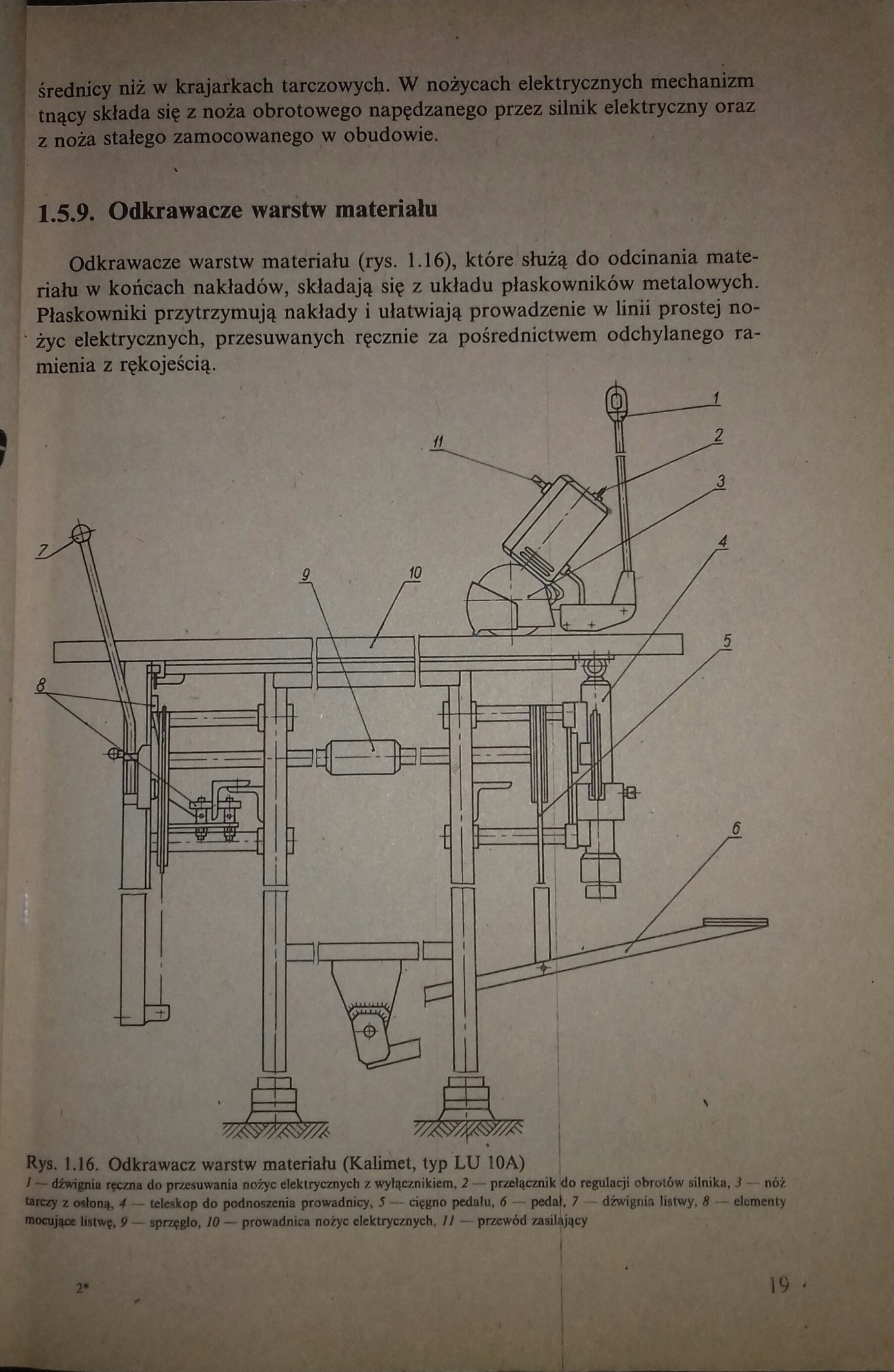 